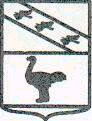 Льговский Городской Совет депутатов Р Е Ш Е Н И Еот 17.03.2015     № 24                                                                           		   г. ЛьговО порядке предоставления сведений о доходах, расходах об имуществе и обязательствах имущественного характера в муниципальном образовании «Город Льгов» Курской областиВ соответствии с Федеральными законами от 25.12.2008 №273-ФЗ «О противодействии коррупции»,  от 03.12.2012 №230-ФЗ «О контроле за соответствием расходов лиц, замещающих государственные должности, и иных лиц их доходам», от 02.03.2007 №25-ФЗ «О муниципальной службе в Российской Федерации», Законом Курской области от 13.06.2007 №60-ЗКО «О муниципальной службе в Курской области», Уставом Муниципального образования «Город Льгов» Курской области, Льговский Городской Совет депутатов РЕШИЛ:Утвердить Положение о предоставлении сведений о доходах, расходах, об имуществе и обязательствах имущественного характера лицами, претендующими на замещение должностей и замещающие должности, осуществление полномочий по которым влечет за собой обязанность предоставлять сведения о своих доходах, расходах, об имуществе и обязательствах  имущественного характера, а также о доходах, расходах, об имуществе и обязательствах имущественного характера своих супруги (супруга) и несовершеннолетних детей (Приложение №1).Утвердить Перечень должностей муниципальных служащих города Льгова, при назначении на которые граждане и при замещении которых муниципальные служащие города Льгова обязаны предоставлять сведения о доходах, расходах, об имуществе и обязательствах имущественного характера (Приложение №2).Решение Льговского Городского Совета депутатов от 06.08.2009 №62 «Об утверждении Положения и Перечня должностей муниципальных служащих города Льгова, при назначении на которые граждане и при замещении которых муниципальные служащие город Льгова обязаны предоставить сведения о доходах, об имуществе и обязательствах имущественного характера своих супруги (супруга) и несовершеннолетних детей» признать утратившим силу.Решение вступает в силу с момента его подписания, подлежит официальному опубликованию в газете «Льговские новости» и распространяется на правоотношения, возникшие с 1 января  2015 года.Глава города                                                                                       Ю.В.СевериновПриложение №1 к решениюЛьговского Городского Совета депутатовот 17.03.2015 N24 ПОЛОЖЕНИЕо предоставлении  сведений о доходах, о расходах, об имуществе и обязательствах имущественного характера лицами, претендующими на замещение должностей и замещающие должности , осуществление полномочий по которым влечет за собой обязанность предоставлять сведения о своих доходах, расходах, об имуществе и обязательствах имущественного характера, а также о доходах, расходах, об имуществе и  обязательствах имущественного характера своих супруги (супруга) и несовершеннолетних детей.  1. Настоящим Положением определяется порядок представления гражданами, претендующими на замещение муниципальных должностей города Льгова, - при наделении полномочий по должности ( назначении, избрании на должность); лицами замещающими муниципальные должности города Льгова; гражданами, претендующими на замещение должностей муниципальной службы (далее - должности муниципальной службы) и муниципальными служащими сведений о полученных ими доходах, об имуществе, принадлежащем им на праве собственности, и об их обязательствах имущественного характера, а также сведений о доходах супруги (супруга) и несовершеннолетних детей, об имуществе, принадлежащем им на праве собственности, и об их обязательствах имущественного характера (далее - сведения о доходах, об имуществе и обязательствах имущественного характера).2. Обязанность представлять сведения о доходах, об имуществе и обязательствах имущественного характера в соответствии с федеральными законами возлагается на гражданина, претендующего на замещение должности муниципальной службы, предусмотренной Перечнем должностей, утвержденным настоящим решением Льговского Городского Совета депутатов, и на муниципального служащего , замещающего должность муниципальной службы, предусмотренную этим перечнем должностей ( далее – муниципальный служащий).3.Сведения о доходах , об имуществе и обязательствах имущественного характера предоставляются по утвержденной Президентом Российской Федерации форме справки:а).гражданами, претендующими на замещение муниципальной должности города Льгова при наделении полномочиями по должности ( назначении, избрании на должность);б).гражданами – при назначении на должности муниципальной службы, предусмотренные перечнем должностей , указанным в пункте 3 настоящего Положения;в). лицами замещающими муниципальные должности города Льгова, муниципальными служащими, замещающими должности муниципальной службы, предусмотренные перечнем должностей , указанным в пункте 2 настоящего Положения – ежегодно, не позднее 30 апреля года, следующего за отчетным.  4. Гражданин, претендующий на замещение муниципальной должности города Льгова, - при наделении полномочиями по должности (назначении, избрании на должность), гражданин  при назначении на должность муниципальной службы представляют:а) сведения о своих доходах, полученных от всех источников (включая доходы по прежнему месту работы или месту замещения выборной должности, пенсии, пособия, иные выплаты) за календарный год, предшествующий году подачи документов для замещения должности муниципальной службы, а также сведения об имуществе, принадлежащем ему на праве собственности, и о своих обязательствах имущественного характера по состоянию на первое число месяца, предшествующего месяцу подачи документов для замещения  муниципальной должности или должности муниципальной службы (на отчетную дату);б) сведения о доходах супруги (супруга) и несовершеннолетних детей, полученных от всех источников (включая заработную плату, пенсии, пособия, иные выплаты) за календарный год, предшествующий году подачи гражданином документов для замещения должности муниципальной службы, а также сведения об имуществе, принадлежащем им на праве собственности, и об их обязательствах имущественного характера по состоянию на первое число месяца, предшествующего месяцу подачи гражданином документов для замещения муниципальной должности или  должности муниципальной службы (на отчетную дату).5. Лицо, замещающее муниципальную должность города Льгова , муниципальный служащий представляют ежегодно:а) сведения о своих доходах, полученных за отчетный период (с 1 января по 31 декабря) от всех источников (включая денежное содержание, пенсии, пособия, иные выплаты), а также сведения об имуществе, принадлежащем ему на праве собственности, и о своих обязательствах имущественного характера по состоянию на конец отчетного периода;б) сведения о доходах супруги (супруга) и несовершеннолетних детей, полученных за отчетный период (с 1 января по 31 декабря) от всех источников (включая заработную плату, пенсии, пособия, иные выплаты), а также сведения об имуществе, принадлежащем им на праве собственности, и об их обязательствах имущественного характера по состоянию на конец отчетного периода.6. Муниципальные служащие, лица, замещающие муниципальные должности  обязаны ежегодно в сроки, установленные для представления сведений о доходах и обязательствах имущественного характера , предоставлять сведения о своих расходах , а также о расходах своих супруги ( супруга) и несовершеннолетних детей по каждой сделке по приобретению земельного участка , другого объекта недвижимости , транспортного средства , ценных бумаг, акций ( долей участия, паев в уставных ( складочных) капиталах организаций ), совершенной им, его супругой ( супругом) и ( или) несовершеннолетними детьми в течение календарного года, предшествующего году представления сведений ( далее – отчетный период), если общая сумма таких сделок превышает общий доход данного лица и его супруги ( супруга) за три последних года , предшествующих отчетному периоду, и об источниках получения средств, за счет которых совершены эти сделки.  7. Сведения о доходах, об имуществе и обязательствах имущественного характера представляются в кадровую службу органа местного самоуправления , структурного подразделения с правом юридического лица Администрации города Льгова .8. В случае, если гражданин, муниципальный служащий, лицо, замещающее муниципальную должность , обнаружили, что в представленных ими в соответствующую кадровую службу  сведениях о доходах, об имуществе и обязательствах имущественного характера не отражены или не полностью отражены какие-либо сведения либо имеются ошибки, они вправе представить уточненные сведения в порядке, установленном настоящим Положением.Муниципальный служащий, лицо, замещающее  муниципальную должность может представить уточненные сведения в течение одного месяца после окончания срока, указанного в подпункте «в» пункта 3 настоящего Положения. Гражданин, назначаемый на должность муниципальной службы и гражданин, претендующий на замещение муниципальной должности города Льгова  при наделении полномочий по должности (назначении, избрании на должность), могут представить уточненные сведения в течение одного месяца со дня предоставления сведений в соответствии с подпунктами  «а» и  «б» настоящего Положения.9. В случае непредставления по объективным причинам муниципальным служащим сведений о доходах, об имуществе и обязательствах имущественного характера супруги (супруга) и несовершеннолетних детей данный факт подлежит рассмотрению на соответствующей комиссии по соблюдению требований к служебному поведению муниципальных служащих и урегулированию конфликта интересов.10. Проверка достоверности и полноты сведений о доходах, об имуществе и обязательствах имущественного характера, представленных в соответствии с настоящим Положением гражданином , муниципальным служащим, лицом ,замещающим муниципальную должность , осуществляется в соответствии с законодательством Российской Федерации.11. Сведения о доходах, об имуществе и обязательствах имущественного характера, представляемые в соответствии с настоящим Положением гражданином ,  муниципальным служащим, лицом, замещающим муниципальную должность являются сведениями конфиденциального характера, если федеральным законом они не отнесены к сведениям, составляющим государственную тайну.Эти сведения предоставляются руководителю муниципального органа и другим должностным лицам органа местного самоуправления , наделенным полномочиями назначать на должность и освобождать от должности муниципальных служащих.12. Сведения о доходах, об имуществе и обязательствах имущественного характера муниципального служащего, его супруги  (супруга)  и несовершеннолетних детей, лица, замещающего муниципальную должность , его супруги  (супруга)  и несовершеннолетних детей в соответствии с порядком , утвержденным Указом Президента Российской федерации от 08.07.2013 г. № 613 размещаются на официальном сайте органов местного самоуправления, а в случае отсутствия этих сведений на официальном сайте органов местного самоуправления – предоставляются средствам массовой информации для опубликования по их запросам.  13. Муниципальные служащие, в должностные обязанности которых входит работа со сведениями о доходах, об имуществе и обязательствах имущественного характера, виновные в их разглашении или использовании в целях, не предусмотренных законодательством Российской Федерации, несут ответственность в соответствии с законодательством Российской Федерации.14. Сведения о доходах, об имуществе и обязательствах имущественного характера, представленные в соответствии с настоящим Положением гражданином или муниципальным служащим при назначении на должность муниципальной службы, гражданином, претендующим на замещение муниципальной должности при наделении полномочиями по должности (назначении, избрании на должность), а также представляемые муниципальными служащими, лицом, замещающим муниципальную должность, ежегодно, и информация о результатах проверки достоверности и полноты этих сведений приобщаются к личному делу муниципального служащего, лица , замещающего муниципальную должность..В случае если гражданин или муниципальный служащий, представившие в администрацию города Льгова справки о своих доходах, об имуществе и обязательствах имущественного характера, а также о доходах, об имуществе и обязательствах имущественного характера своих супруги (супруга) и несовершеннолетних детей, не были назначены на должность муниципальной службы, включенную в Перечень должностей, эти справки возвращаются им по их письменному заявлению вместе с другими документами.15. В случае непредставления или представления заведомо ложных сведений о доходах, об имуществе и обязательствах имущественного характера гражданин не может быть назначен на должность муниципальной службы, а муниципальный служащий освобождается от должности муниципальной службы или подвергается иным видам дисциплинарной ответственности в соответствии с законодательством Курской области, Российской Федерации.Приложение № 2 к решениюЛьговского Городского Совета депутатовот 17.03.2015 N24 ПЕРЕЧЕНЬДОЛЖНОСТЕЙ МУНИЦИПАЛЬНЫХ СЛУЖАЩИХ ГОРОДА ЛЬГОВА, ПРИНАЗНАЧЕНИИ НА КОТОРЫЕ ГРАЖДАНЕ И ПРИ ЗАМЕЩЕНИИ КОТОРЫХМУНИЦИПАЛЬНЫЕ СЛУЖАЩИЕ ГОРОДА ЛЬГОВА, ОБЯЗАНЫПРЕДСТАВЛЯТЬ СВЕДЕНИЯ О ДОХОДАХ, ОБ ИМУЩЕСТВЕИ ОБЯЗАТЕЛЬСТВАХ ИМУЩЕСТВЕННОГО ХАРАКТЕРА СВОИХСУПРУГИ (СУПРУГА) И НЕСОВЕРШЕННОЛЕТНИХ ДЕТЕЙДолжности муниципальной службы :          1). группа высших должностей :   Первый заместитель главы администрации города Льгова;  Заместитель главы администрации города Льгова;  Управляющий делами администрации города Льгова;  Руководитель подразделения2).группа главных должностей :начальник отдела администрации;начальник отделов подразделений администрации3). группа ведущих должностей:заместитель руководителя подразделения4). группа старших должностей :консультант;главный специалист-эксперт;ведущий специалист-эксперт5). группа младших должностей :Специалист 1-го разряда;Специалист 2-го разряда;Специалист 3-го разрядаДолжности Представительного органа:1).группа главных должностей :Руководитель аппарата представительного органа2). группа старших должностей :консультант;главный специалист-эксперт	Перечень должностей в контрольно-счетном органе1) группа высших должностейПредседатель контрольно-счетного органа4). группа старших должностей :консультант;главный специалист-эксперт;